Моделирование в работе со сказкойВ настоящее время значительно выросли требования к речевому развитию детей дошкольного возраста, поэтому возникает необходимость использовать новые технологии по развитию связной речи дошкольников.Значение сказки в развитии речи и воспитании детей трудно переоценить – это не только кладезь народной мудрости, но и неисчерпаемый источник развития эмоциональной сферы и творческого потенциала каждого ребёнка и обогащение словаря. Я подхожу к использованию сказочного материала нетрадиционно.Нетрадиционно - это значит,  стараюсь сформировать в  детях возможность оригинально, непривычно, по-своему не только воспринимать содержание, но и творчески преобразовывать ход повествования, придумывать различные концовки, вводить непредвиденные ситуации, смешивать несколько сказочных сюжетов в один. 
Нетрадиционный подход дает и мне, и моим воспитанникам возможность уяснить, что в сказке или в герое хорошо, а что плохо, создать новую ситуацию, где бы герой исправился, добро восторжествовало, зло было наказано, но не жестоко и бесчеловечно. Обучать детей сочинению сказок я начала с обучения детей составлению моделей сказки. В качестве подготовительной работы по усвоению детьми моделей составления сказок является их обучение схематизации. Модель сказки - это высокий уровень абстракции. Это та основа, на которую наращивается самостоятельно сделанное содержание.Для того, чтобы дети имели возможность самостоятельно сочинять сказку, я учила их записывать схемами придуманный текст. Схемы, изображенные ребенком, не должны иметь много деталей; действие к действию добавляется через стрелку. Одним из видом схематизации сказок является МОДЕЛИРОВАНИЕМоделирование основано на принципе замещения реальных объектов предметами, схематическими изображениями, знаками.Обучение моделированию  я начала осуществляеть в такой последовательности:Вначале необходимо обучить дошкольников составлению сказки по предметно – схематической модели.  Пример: черный домик (это может быть домик бабы Яги или кого – то еще, а черный он потому что тот, кто живет в нем – злой) 
На следующем этапе можно предложить несколько карточек с уже с готовым схематичным изображением героев (люди, животные, сказочные персонажи, явления, волшебные объекты). Детям остается только сделать выбор и придумывание сказки пойдет быстрее. Когда дети освоят упрощенный вариант работы со схемами к сказке, они уже смогут самостоятельно изобразить схему к своей придуманной сказочной истории и рассказать ее с опорой на модельКогда ребенок четырех лет и старше познакомится с геометрическими фигурами, полезно с их помощью шифровать, моделировать знакомые сказки, то есть прятать героев в фигурки, которые легко можно угадать по форме и величине. Например- модель(один большой и семь маленьких треугольников) напоминает сказку «Волк и семеро козлят», а два заштрихованных кружка - сказку «Два жадных медвежонка». Работая в этом направлении, помогает мне  постепенно уводить ребят от конкретики и конкретных образов к абстрагированию.Особое место в работе с детьми у меня  занимает также использование в качестве дидактического материала  мнемотаблиц. Мнемотаблица –- это схема, в которую заложена определенная информация. Мнемотаблицы особенно эффективны при пересказе знакомой детьми сказки, а  также самостоятельно сочиненной.Работа по мнемотаблице заключается в следующем:  на каждое слово или маленькое предложение придумывается картинка (изображение); таким образом, вся сказка зарисовывается схематически. После этого ребенок по памяти, используя графическое изображение, воспроизводит  сказку целиком. Что является опорным в таблице. Опорным в таблице является изображение главных героев сказки, через которые идет осознание происходящего в ней, понимание самой сказки, содержания, которое «завязано» вокруг её главных героев.  Что можно изображать в таблице. В таблице схематически возможно изображение персонажей сказки, явлений природы, некоторых действий, то есть можно изобразить все то, что вы совместно с детьми посчитаете нужным. На основе карточек-схем, обозначающих структурные единицы сказки, мои воспитанники познают особенности сложения сказок и овладевают тонкостями создания новых сказочных конструкций.Салат из сказок - Переплетение ситуаций из разных сказокГрафическая зарисовка мнемотаблицы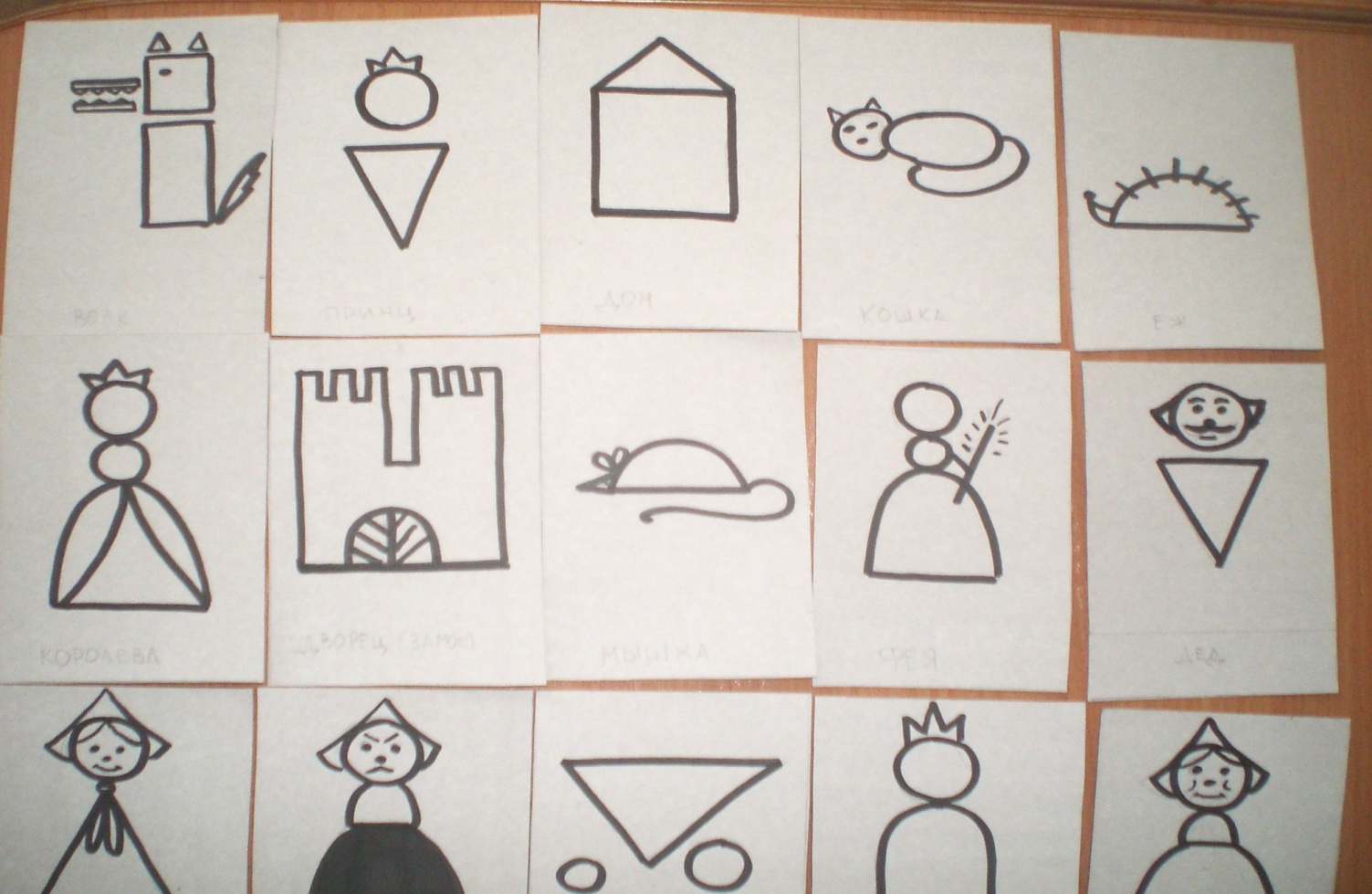 Пересказ сказки с помощью  символов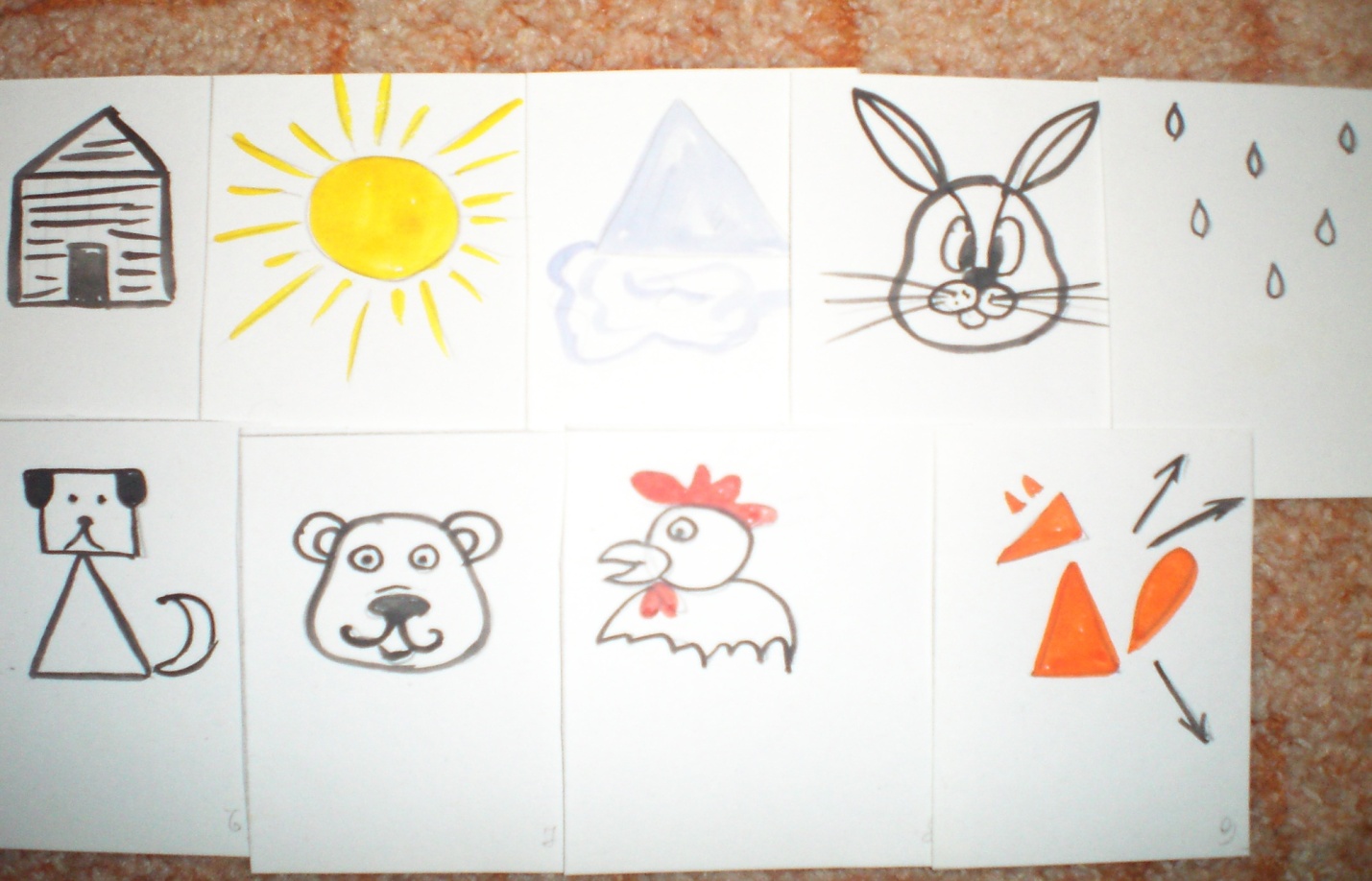 Работа с мнемотаблицей по созданию образа героя:Детям предлагаются различные картинки со схематическим изображением характерных качеств героев. Используя схему, они составляют описательный рассказ о герое будущей сказки. 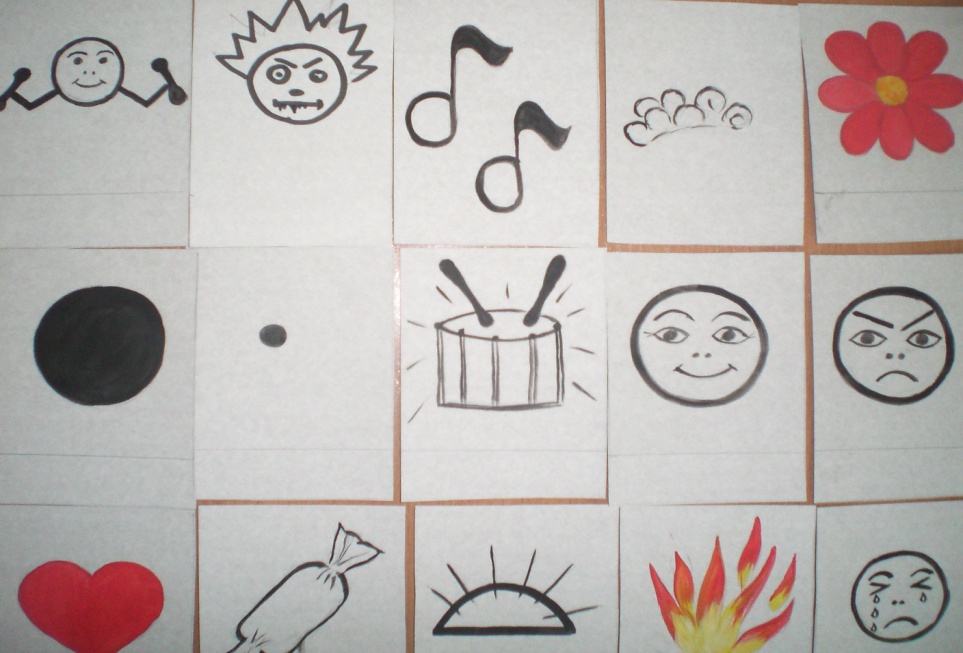 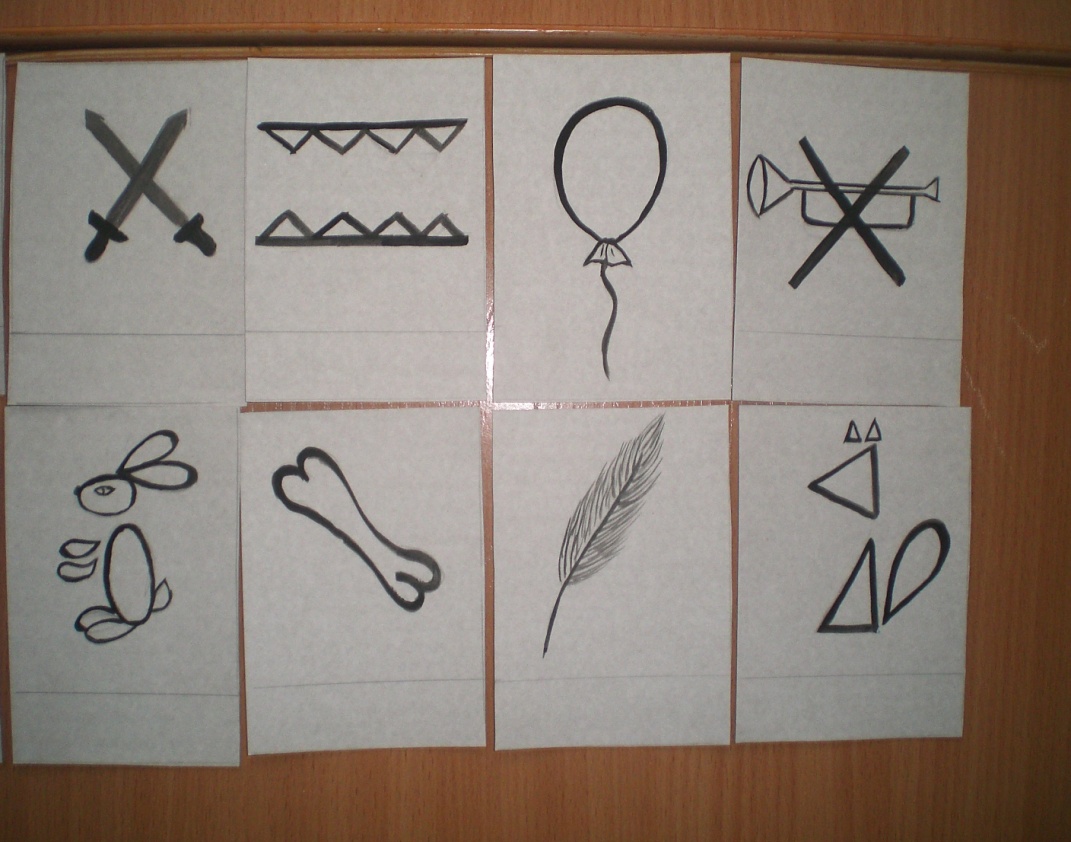 Название сказкиГлавный геройОтрицательный геройВторостепннный геройВолшебный предметМесто действия«Красная шапочка»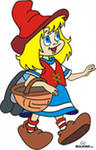 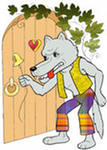 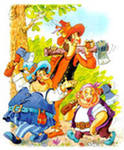 ?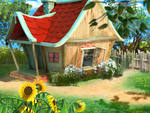 «Золушка»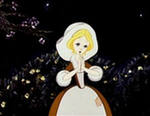 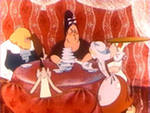 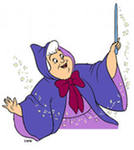 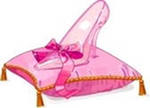 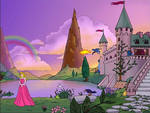 «Буратино»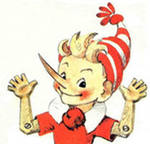 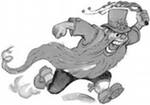 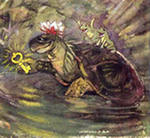 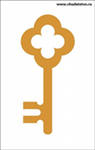 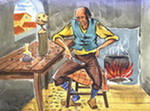 Название сказкиГлавный геройОтрицательный геройВторостепенный геройВолшебный предметМесто действия«Аленький цветочек»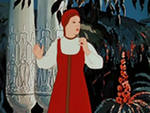 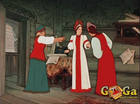 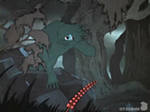 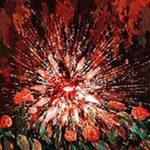 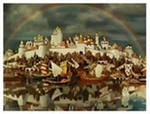 «Сказка о мертвой Царевне и семи богатырях »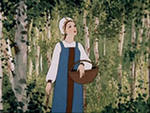 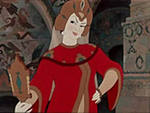 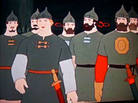 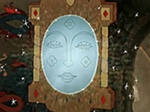 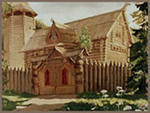 «Гуси - лебеди»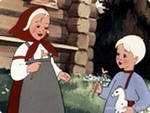 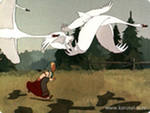 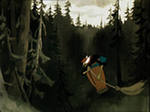 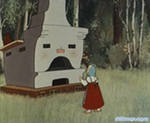 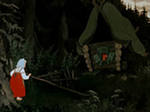 НазваниесказкиГлавный геройОтрицательный геройВторостепенный геройВолшебный предметМесто действия«О рыбакеИ рыбке»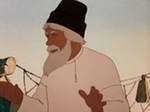 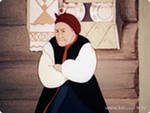 ?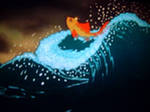 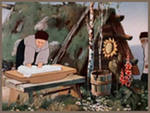 «Щелкунчик»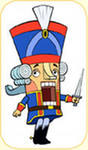 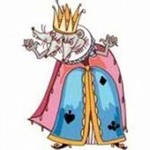 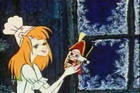 ?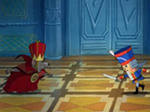 «Морозко»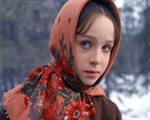 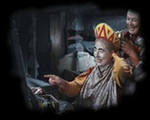 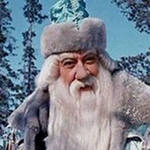 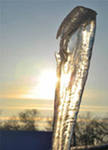 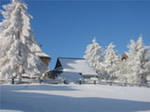 НазваниесказкиГлавный геройОтрицательный геройВторостепенный геройВолшебный предметМесто действия«Снежная королева»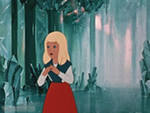 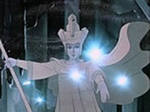 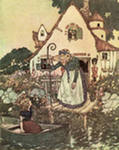 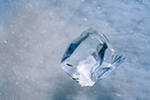 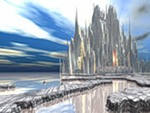 «Конек Горбунок»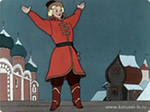 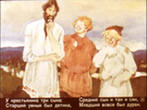 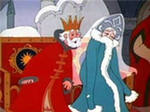 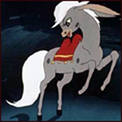 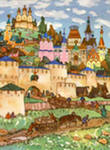 «Царевна-лягушка»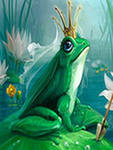 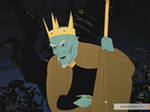 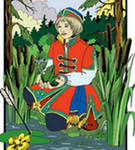 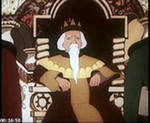 Название сказкиГлавный герой Отрицательный герой Второстепенный герой Волшебный предмет Место действия «Красная шапочка»        девочка           волк       дровосек                ?    Дом бабушки«Дюймовочка» дюймовочка        крот      ласточка      цветок       нора«Золушка»   золушка     мачеха        фея    туфелька    дворец«Золотой ключик»     буратиноКарабас-барабас   Черепаха Тортилла     ключик    тропинка